	
NATIONAL COMPETENCY BASED EDUCATION & TRAINING (CBET) CONFERENCE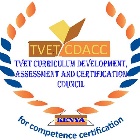 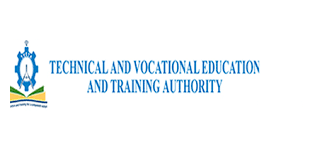 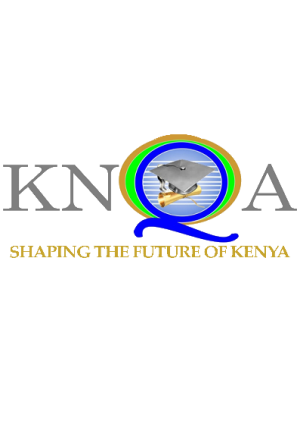 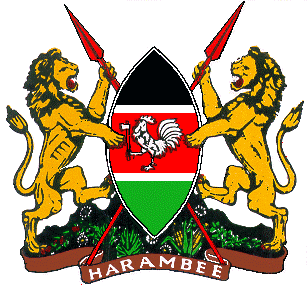 Date: 3rd- 5th February, 2020Venue: CEMASTEA, Karen, NairobiThe Ministry of Education in conjunction with the Kenya National Qualification Authority (KNQA), TVETA and TVET CDACC is organizing a three (3) day national conference on Competency Based Education & Training (CBET) from 3rd to 5th February, 2020 at the CMASTEA, Karen Nairobi.The purpose of this conference is to ignite national dialogue on the implementation of CBET in the TVET sector; and to help finalize development of the CBET policy and strategy. 	The Objectives of the conference includes:Taking stock of the implementation process, progress and challenges of CBET in the TVET sector in Kenya;Learning about best practices in CBET implementation;Understanding the roles of various players in the implementation of CBET;Reviewing and adopting the CBET implementation policy and strategy for Kenya;Sharing experiences about CBET implementation in the country&z chart the way forward 	The Conference Partners include, among others:Ministry of Education, Kenya;State Department for Vocational and Technical Training;State Department for Post Training and Skills Development;The Teachers Service Commission (TSC)Kenya National Qualifications Authority (KNQA);The Technical and Vocational Education and Training Authority (TVETA);TVET Curriculum Development and Assessment Council (TVET CDACC);The Kenya National Examinations Council (KNEC);Kenya Institute for Curriculum Development (KICD);The Commission for University Education (CUE);The Kenya Association for manufacturers (KAM);The Kenya Universities and Colleges Central Placement Services (KUCCPS);Kenya Private Sector Alliance (KEPSA);The Standard Media Group;Council of Governors(COG)The Nation Media Group;Nursing Council of Kenya;The Kenya Accountants and Secretaries National Examination Board (KASNEB);National Industrial Training Authority (NITA);Rift valley Technical Training Institute (RVTTI);The Eldoret National Polytechnic;Meru National Polytechnic;  Meru University of science and Technology;Association of Professional Societies of East Africa (APSEA); Kenya Utalii College;Kenya Technical Trainers College (KTTC);Kenya Medical Training College (KMTC); and Dairy Training Institute. 	The expected Conference outputs are:National Dialogue on implementation of CBET within TVET in Kenya;Workshop Report;Revised CBET Implementation policy and Strategy.Recommendations on starting Annual National TVET ConferenceRecommendation on Publication of Kenya CBET Journal. 	How to Partner:You can participate through:Abstract and paper presentationExhibitionSponsorship 	SponsorshipThe conference provides a unique opportunity for TVET sector Sponsor’s to promote their brands, enhance visibility at the national level and build networks with other key actors in Research and innovation. The sponsor Benefits includes: Platinum – 2 MillionBrief Speech during the ConferenceSponsor’s Brand adverts to be displayed on the information screensBanners inside the conference room6x3 metres booth in a strategic locationSponsors logo on the event BannerSponsors logo on publicity materialBranding outside the Conference hallOpportunity to sell/promote productsNetworking opportunitiesDisplay on websiteBelow are the different sponsorship categories for you to partner with us.Diamond – 1.5 millionBanners inside the conference room6x3 metres booth in a strategic locationSponsors logo on the event BannerSponsors logo on publicity materialBranding outside the Conference hallOpportunity to sell/promote productsNetworking opportunitiesDisplay on websiteGold- 1 Million6x3 metres booth in a strategic locationSponsors logo on the event BannerSponsors logo on publicity materialBranding outside the Conference hallOpportunity to sell/promote productsNetworking opportunitiesDisplay on websiteSilver- 500,0006x3 metres booth in a strategic locationSponsors logo on publicity materialBranding outside the Conference hallOpportunity to sell/promote productsNetworking opportunitiesDisplay on websiteBronze- 250,0006x3 metres booth in a strategic locationBranding outside the Conference hallOpportunity to sell/promote productsNetworking opportunitiesDisplay on websiteExhibitor- 100,0003x3 metres booth in a strategic locationBranding outside the Conference hallOpportunity to sell/promote productsNetworking opportunities5.7 Individual Participants-Registration: Ksh. 1,000Conference package - 3 days (Meals, water & stationery): Ksh. 7,500 @ 2,500 per dayAccess to Conference VenueConference MealsNetworking opportunitiesAny Financial support can be made through the following bank details:Bank: Kenya Commercial B Moi Avenue	Account Name: Kenya National Qualification AuthorityAccount No.: 1208626825Bank Code: 01 100Swift Code: KCBLKENXInquiries:Please Contact Conference Secretariat through Email: smaindi06@gmail.com,knqa.go.ke@gmail.com  Phone No. +254-0202100272 / 0721624977 /0721537548 For details visit www.knqa.go.ke 